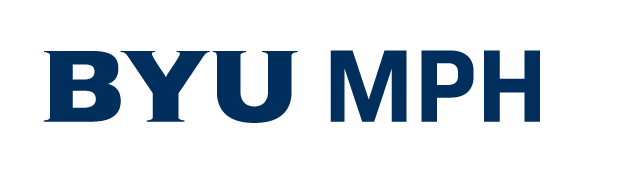 Health PromotionHealth PromotionHealth PromotionUndergraduate Course to be ReplacedGraduate Course to Replace Undergraduate CourseCreditsScenario in GuidebookScenario in GuidebookScenario in GuidebookHLTH 434 – Program EvalHLTH 624 PPEM 23HLTH 494 – Program planning/capstoneHLTH 614 PPEM 13HLTH 496R – Health Promotion InternshipHLTH 688R – Field Experience6Other Possible Course Substitutions – core MPHOther Possible Course Substitutions – core MPHOther Possible Course Substitutions – core MPHHLTH 316 – Systems and Policy HLTH 623 – Systems, Policy, Advocacy3HLTH 335 – Health Behavior theoriesHLTH 622 – Behavior Change/Communication3HLTH 431 – Communication and AdvocacyHLTH 622/623; HLTH 431 is also an elective option in the MPH3HLTH 456 – Families and PH (elective)HLTH 613 – Understanding Individual, Family, and Com Health3Other Possible Course Substitutions – Elective at MPH levelOther Possible Course Substitutions – Elective at MPH levelOther Possible Course Substitutions – Elective at MPH levelHLTH 413 – Refugee & Migrant Health (elective)HLTH 413 – Refugee & Migrant Health (elective option in the MPH)3HLTH 431 – Communication and AdvocacyHLTH 431 – Communication and Advocacy (elective option in the MPH)3HLTH 480 – International HealthHLTH 480 – International Health (elective option in the MPH)3HLTH 482 – Medical GeographyHLTH 482 – Medical Geography (elective option in the MPH)3HLTH 491R – Mentored Research (elective)HLTH 691R – Mentored Research (elective option in the MPH)3HLTH 492R – Directed PH ReadingsHLTH 492R Directed PH Readings (elective option in the MPH)3EpidemiologyEpidemiologyEpidemiologyUndergraduate Course to be ReplacedGraduate Course to Replace Undergraduate CourseCreditsScenario in GuidebookScenario in GuidebookScenario in GuidebookHLTH 345 – Princ of EpiHLTH 611 – QQM 13HLTH 434 – Program Eval (elective)HLTH 624 PPEM 23HLTH 447 – Intro to BiostatsHLTH 621 – QQM23HLTH 493 – Epi capstoneHLTH 690 – MPH capstone3Other Possible Courses – core MPHOther Possible Courses – core MPHOther Possible Courses – core MPHHLTH 312 – Intro Program Planning & EvalHLTH 614 – Program Planning, Eval, & Mgmt. 13HLTH 316 – Systems and Policy HLTH 623 – Systems, Policy, Advocacy3HLTH 456 – Families and PH (elective)HLTH 613 – Understanding Individual, Family, and Com Health3Other Possible Courses – Elective at MPH levelOther Possible Courses – Elective at MPH levelOther Possible Courses – Elective at MPH levelHLTH 480 – International HealthHLTH 480 – International Health (elective option in the MPH)3HLTH 482 – Medical GeographyHLTH 482 – Medical Geography (elective option in the MPH)3HLTH 491R – Mentored Research (elective)HLTH 691R – Mentored Research (elective option in the MPH)3HLTH 492R – Directed PH ReadingsHLTH 492R Directed PH Readings (elective option in the MPH)3Health ScienceHealth ScienceHealth ScienceUndergraduate Course to be ReplacedGraduate Course to Replace Undergraduate CourseCreditsScenario in GuidebookScenario in GuidebookScenario in GuidebookHLTH 345 – Princ of Epi (elective)HLTH 611 – QQM 13HLTH 447 – Intro to BiostatsHLTH 621 – QQM23HLTH 495 – Health Science CapstoneHLTH 495 – Health Science Capstone(elective option in the MPH)3HLTH 496R – Health Science Internship (elective)HLTH 688R – Field Experience3Other Possible Course Substitutions – core MPHOther Possible Course Substitutions – core MPHOther Possible Course Substitutions – core MPHHLTH 312 – Intro Program Planning & EvalHLTH 614 – Program Planning, Eval, & Mgmt. 13HLTH 316 – Systems and Policy HLTH 623 – Systems, Policy, Advocacy3HLTH 335 – Health Behavior Theories (elective)HLTH 622 – Behavior Change/Communication3Other Possible Course Substitutions – Elective at MPH levelOther Possible Course Substitutions – Elective at MPH levelOther Possible Course Substitutions – Elective at MPH levelHLTH 425 – Vulnerable Pop.HLTH 425 – Vulnerable Pop. (elective option in the MPH)3HLTH 480 – International Health (elective)HLTH 480 – International Health (elective option in the MPH)3HLTH 482 – Medical Geography (elective)HLTH 482 – Medical Geography (elective option in the MPH)3HLTH 491R – Mentored Research (elective)HLTH 691R – Mentored Research (elective option in the MPH)3HLTH 492R – Directed PH Readings(elective)HLTH 492R Directed PH Readings (elective option in the MPH)3